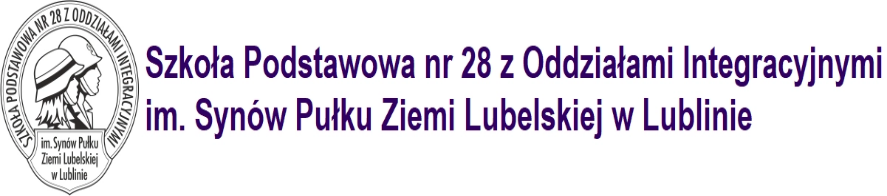 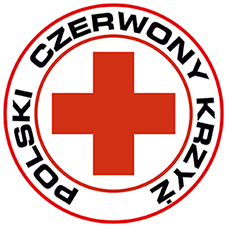 Międzyszkolny konkurs na grę planszową
  „Uratuj siebie, uratuj innych”Szkoła Podstawowa nr 28im. Synów Pułku Ziemi Lubelskiej20-530 Lublin ul. Radości 13 tel. (81) 533-92-72http://https://sp28.lublin.eu e-mail:  poczta@sp28.lublin.eu 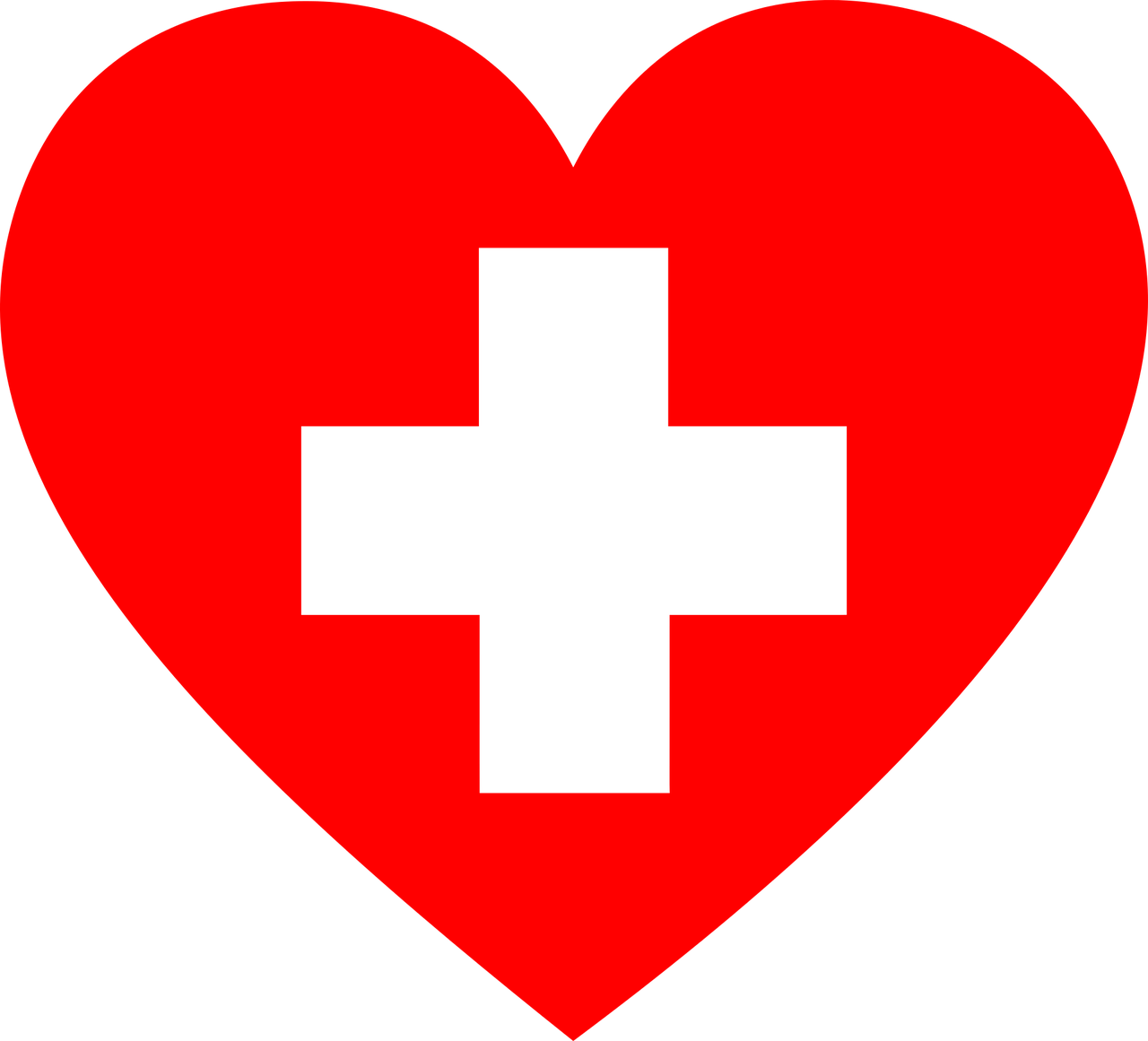 Jesteś fanem gier planszowych?A może chciałbyś nim zostać…?Weź udział w konkursie na najbardziej pomysłową, wykonaną własnoręcznie grę planszową!RegulaminMiędzyszkolnego Konkursu na grę planszową- „Uratuj siebie, uratuj innych” pod patronatem honorowym PCKO konkursie:Jeżeli w erze komputerów i konsoli zdarza Ci się jeszcze rzucać kostką i przesuwać pionki albo masz pomysł na grę według własnych reguł – ten konkurs jest właśnie dla Ciebie! Zapoznaj się z regulaminem, stwórz grę, w której ukażesz wartości prozdrowotne, zdrowego stylu życia oraz wrażliwość na drugiego człowieka.Organizatorzy:Honorowy Patronat – Polski Czerwony Krzyż Szkoła Podstawowa nr 28  w Lublinie ul. Radości 13, 20-530 Lublin e-mail:poczta@sp28.lublin.eutel.: (81) 533 92 72Koordynator konkursu:Edyta Krawczyk - nauczyciel świetlicyCele konkursu:propagowanie idei udzielania pierwszej pomocy osobom w stanie zagrożenia utraty zdrowia i życia, rozwijanie empatii w stosunku do osób potrzebujących pomocy, nabywanie umiejętności radzenia sobie w sytuacji stresowej,zaspokajanie potrzeb uczniów w nabywaniu i pogłębianiu wiedzy medycznej; promowanie środowiska lokalnego; promowanie edukacyjnych gier planszowych, jako sposobu na spędzanie wolnego czasu z rówieśnikami i rodziną;zaprezentowanie wartości i talentu plastycznego dzieci; kształtowanie osobowości uczniów; wyłanianie talentów i wspieranie uczniów zdolnych. Zasady uczestnictwa w konkursie:Konkurs skierowany jest do uczniów klas I-VI uczęszczających do szkół podstawowych Miasta Lublin, w tym do świetlic szkolnych.Organizowany jest w 2 kategoriach:I kategoria – klasy I – III II kategoria – klasy IV – VI Tematyka gry – promowanie pierwszej pomocy przedmedycznej w ramach Światowego Dnia Zdrowia.Technika wykonywania prac płaskich i przestrzennych jest dowolna, format - dowolny. Praca konkursowa powinna zawierać elementy charakterystyczne dla gry planszowej: tytuł, jasną instrukcję gry, planszę, pionki do gry, itp. Każda gra zgłoszona w konkursie musi być pracą wykonaną własnoręcznie. Gra planszowa może być tworzona indywidualnie lub w parach.Ocenie podlegać będą: kreatywność, czytelność zasad gry, staranność wykonania, estetyka pracy, atrakcyjność gry. Praca powinna zawierać: imię i nazwisko ucznia, klasa, nazwa gry, adres szkoły, e-mail, telefon oraz imię i nazwisko opiekuna/nauczyciela.Najciekawsze prace zostaną nagrodzone. Przewidziane są nagrody - za I, II i III miejsca oraz wyróżnienie w każdej kategorii. Maksymalna liczba prac z każdej kategorii wiekowej – 3 prace z jednej szkoły. Termin składania prac konkursowych do 20 maja 2024 roku (decyduje data wpływu pracy), pracę proszę dostarczyć do sekretariatu szkoły \lub świetlicy\ lub przesłać pocztą na niżej podany adres:	Szkoła Podstawowa nr 28ul. Radości 13, 20-530 Lublin z dopiskiem :Międzyszkolny Konkurs na grę planszową – „Uratuj siebie, uratuj innych”. Rozstrzygnięcie konkursu nastąpi 27 maja 2024r. Wyniki zostaną opublikowane na stronie internetowej Szkoły Podstawowej nr 28 w Lublinie:  https://sp28.lublin.eu/Rozdanie nagród nastąpi 27 maja 2024r. w Szkole Podstawowej nr 28 w Lubinie. Nadesłanie prac na konkurs jest jednoznaczne z akceptacją regulaminu oraz zgodą na publikację i przetwarzanie danych osobowych ucznia i opiekuna na w/w potrzeby konkursu. Prace nie będą zwracane i przechodzą na własność organizatora. Organizator zastrzega sobie prawo popularyzowania ich i eksponowania na wystawach i stronie internetowej szkoły w ramach promocji szkoły.Informacji na temat konkursu udziela koordynator konkursu:P. Edyta Krawczyk tel. 533-315-210, adres e-mail: ekrawczyk@sp28.lublin.eu Załącznik 1KARTA ZGŁOSZENIA DO KONKURSUMIĘDZYSZKOLNY KONKURSU NA GRĘ PLANSZOWĄ - „Uratuj siebie, uratuj innych” dla uczniów klas I - VI szkół podstawowych Miasta LublinImię i nazwisko ucznia ……………………………………………………….......................... Klasa …………………… Nazwa gry ………………………………………………………………………………….Szkoła …………………………………………………………............................………….Kontakt (e-mail/telefon )………………………………………………………....................... Imię i nazwisko opiekuna ……………………………………………………………………. Załącznik 2OŚWIADCZENIE RODZICA/OPIEKUNA	dziecka biorącego udział	w Międzyszkolnym Konkursie na grę planszową „Uratuj siebie, uratuj innych”.Ja niżej podpisany/na ........................................................., będący rodzicem/opiekunem …………………………………….....biorącego udział w Międzyszkolnym Konkursie
             (imię i nazwisko ucznia)
na grę planszową – „Uratuj siebie, uratuj innych”, wyrażam zgodę na przetwarzanie moich danych osobowych i danych osobowych ……………………………………………….. do celów związanych(imię i nazwisko ucznia)z przeprowadzeniem Międzyszkolnym Konkursu na grę planszową - „Uratuj siebie, uratuj innych”, zgodnie z art. 7 ust. 1 rozporządzenia Parlamentu Europejskiego i Rady UE 2016/679 z 27 kwietnia 2016 r. w sprawie ochrony osób fizycznych w związku z przetwarzaniem danych osobowych i w sprawie swobodnego przepływu takich danych oraz uchylenia dyrektywy 95/46/WE (ogólne rozporządzenie o ochronie danych) – RODO - zawartych w karcie zgłoszeniowej do celów związanych z przeprowadzeniem  Międzyszkolnego Konkursu na grę planszową - „Uratuj siebie, uratuj innych”, w szczególności wyrażam zgodę na umieszczenie danych osobowych - imię i nazwisko, wizerunku (zdjęcia) - na stronie internetowej Szkoły Podstawowej nr 28 w Lublinie.Powyższa zgoda została wyrażona świadomie i dobrowolnie zgodnie z art. 4 pkt. 11 RODO.  Ponadto oświadczam, iż zapoznałem/am się z postanowieniami regulaminu Międzyszkolnego Konkursu na grę planszową - „Uratuj siebie, uratuj innych” i wyrażam zgodę na jego stosowanie w ramach stosunku prawnego łączącego moje/mojego dziecko/podopiecznego z Organizatorem. ……………………………..Podpis rodzica/opiekuna